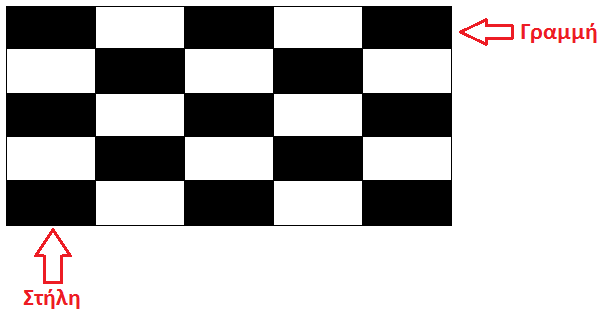 Σε τι μας βοηθάει ένας πίνακας;Ένας πίνακας σε ένα έγγραφο μας βοηθάει να οργανώσουμε και να παρουσιάσουμε κάποιες πληροφορίες σε γραμμές και σε στήλες. Στο παραπάνω παράδειγμα ο πίνακάς μας αποτελείται από 5 γραμμές και 5 στήλες. Εκεί που συναντιέται μια γραμμή και μια στήλη, δημιουργείται ένα κουτάκι που ονομάζεται κελί. Πόσα κελιά έχει ο παραπάνω πίνακας;Πως μπορώ να δημιουργήσω έναν πίνακα;Για να δημιουργήσω έναν πίνακα πηγαίνω στην καρτέλα Εισαγωγή και πατώ στο πίνακας: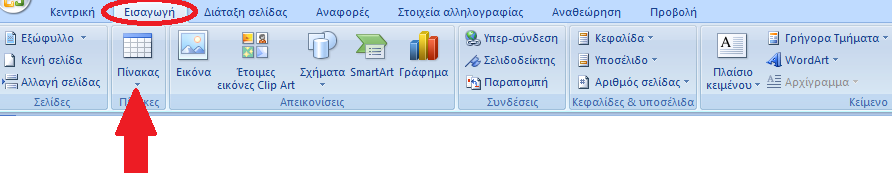 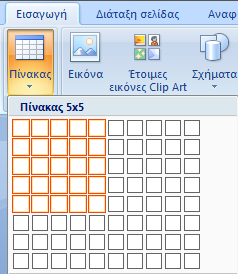 Τότε, μου ανοίγει ένα ένα μενού όπου μπορώ να επιλέξω πόσες γραμμές και πόσες στήλες θα έχει ο πίνακάς μου. Εγώ επιλέγω να εισάγω 5 γραμμές και 5 στήλες:Τότε θα εισαχθεί ο παρακάτω κενός πίνακας: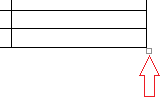 Στη συνέχεια, μπορώ να αλλάξω το μέγεθος του πίνακά μου τραβώντας τον από το κάτω δεξιά κουτάκι: πάνω και αριστερά. Εφόσον του αλλάξω μέγεθος, για να χρωματίσω τα κελιά του πηγαίνω στο  και γεμίζω με μαύρο χρώμα εναλλάξ τα κελιά όπως φαίνεται στον παραπάνω πίνακα. 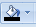 Συγχαρητήρια! Ο πρώτος σας πίνακας είναι έτοιμος!Τώρα, δημιουργήστε τον παρακάτω πίνακα:Δοκιμάστε να αλλάξετε την εμφάνιση των χαρακτήρων του πίνακα, σύμφωνα με όσα έχετε μάθει σε προηγούμενα μαθήματα.ΟΝΟΜΑΕΠΩΝΥΜΟ ΗΛΙΚΙΑΥΨΟΣΓιάννηςΠαπαδόπουλος101,52ΠαναγιώτηςΘεοδοσίου111,50